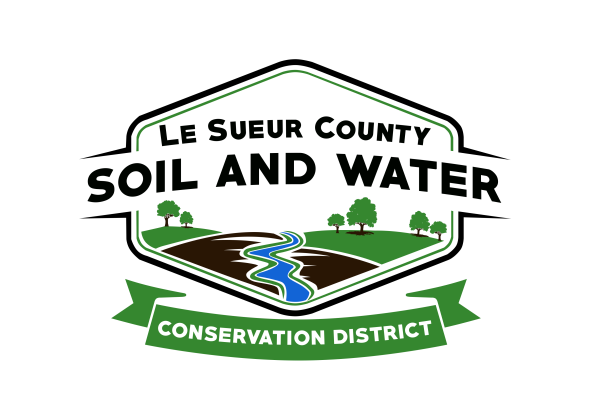 Le Sueur County Soil & Water Conservation DistrictLe Sueur County SWCD 	Tel. (507) 419-0365181 W Minnesota St                                            Website: www.lesueurswcd.orgLe Center, MN 56057                        Minutes from October 12, 2021 regular meeting of the Le Sueur County SWCD Board of Supervisors.  Le Sueur County Justice Center, Le Center, MN.Meeting was called to order by Chairman Struck at 9:00 am.Members present:	Chairman, Jim Struck			Secretary, Earle Traxler			PR&I, Glendon BraunMembers absent:	Vice-Chairman, Greg Entinger			Treasurer, Cletus GregorOthers present:	District Manager, Mike Schultz			District Technician, Joe Jirik			Ditch Specialist, Nik Kadel			Resource Technician, Karl Schmidtke			Le Sueur Co. Commissioner, Steve Rohlfing			Program Specialist, Sue Prchal			District Conservationist, Steve BreakerThe Pledge of Allegiance was recited.Secretary’s report from September 14, 2021 was read and approved.Treasurer’s report for September 2021 was read.  Motion by Traxler, second by Braun to approve as read and to pay bills.Affirmative:  AllOpposed:  NoneMotion carriedCommissioner Rohlfing introduced himself and discussed attending future SWCD board meetings.  He talked about the county commissioners getting to know more about the SWCD and the programs it administers.The board reviewed the Year End 2020 draft audit from Peterson Company.  Motion to approve by Traxler, second by Braun.Affirmative:  AllOpposed:  NoneMotion carriedMotion by Traxler, second by Braun to increase SWCD Board per diem to $100 per half or all day meetings effective August 1, 2021.Affirmative:  AllOpposed:  NoneMotion carriedMike updated the board on the Lower MN 1W1P and the Cannon 1W1P.  He also discussed the Waterville Flood Study which the DNR will oversee a $500,000 grant to study the watershed.Motion by Traxler, second by Braun to approve and sign the FY2022 Buffer Law and SWCD Local Capacity Grant in the amount of $152,155.00.Affirmative:  AllOpposed:  NoneMotion carriedMotion by Traxler, second by Braun to approve and pay Cleveland Township cost-share contract #JG-2021-1 in the amount of $24,516.60 for a grade stabilization structure.Affirmative:  AllOpposed:  NoneMotion carriedMotion by Braun, second by Traxler to encumber $6873.70 for Tom Helftner cost-share contract #CAP-2020-6 for sediment basins.Affirmative:  AllOpposed:  NoneMotion carriedMotion by Braun, second by Traxler to encumber $7001.30 for Tom Helftner cost-share contract #1-21 for sediment basins.Affirmative:  AllOpposed:  NoneMotion carriedThere will be a personnel committee meeting prior to the November board meeting which Greg and Jim are on that committee.Updates were given on the following:MOU between Le Sueur County and the SWCDLe Sueur County Clubhouse will be moving out effective December 31, 2021IT Services, 2022 levyWCAThe board discussed payroll options for the SWCD.  Motion by Traxler, second by Braun to hire Dufault CPA located in Waseca to take over the SWCD payroll.Affirmative:  AllOpposed:  NoneMotion carriedMotion by Traxler, second by Braun to authorize Mike Schultz to work with the South Central Coop on benefit packages for SWCD employees.Affirmative:  AllOpposed:  NoneMotion carriedNik gave the board an update on county ditch projects currently going on.  He discussed tree removal, improvements, landowner meetings, beaver dams and buffers.Steve gave the NRCS report.  They are working on sediment basins, a pit closure, a wetland restoration, certifying cover crops, CRP contracts and seedings.The board reviewed and voted on resolutions which will be discussed at the annual convention.There being no further business, meeting adjourned at 10:55 am._______________________                  __________________________________________Date				                District Secretary